La création d’un document numérique :La saisie d’un texte est faite avec un logiciel de Traitement de texte. Le texte doit être scindé en plusieurs paragraphes avec des alinéas pour une meilleure lisibilité. On peut changer de ligne en appuyant sur la touche « Entrée » du clavier. Les caractères sont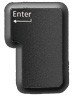 insérés à l’endroit du curseur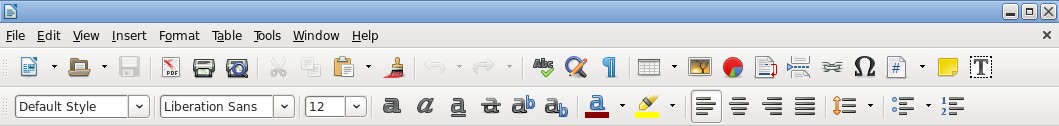 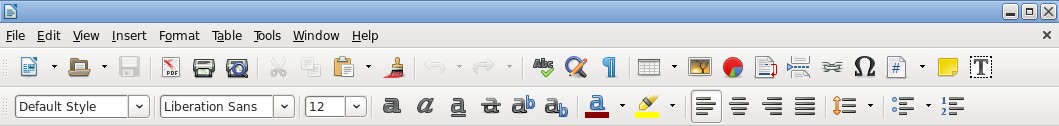 Barre de menuBarre d'outilsTouche EntréeAttention : Pour modifier un élément de texte, il faut le sélectionner et ensuite faire sa mise en forme.Souligné / gras / Italique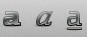 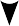 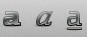 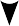 Police (forme des lettres)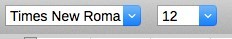 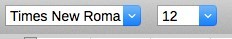 Majuscule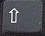  		C'est quoi la technologie ?La technologie c'est l'étude du monde construit par l'homme.Il s'agit d'une disciple d'enseignement scientifique qui apporte aux élèves une capacité d'analyse des objets techniques et de notre société et de son évolution. La technologie se nourrit des démarches scientifiques, de projet, de résolution de problème et d'investigation pour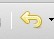 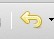 mettre en œuvre des activités pratiques illustrant des connaissances techniques.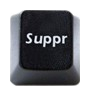 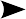 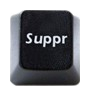 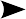 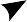 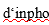 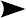 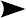 Ce mot n’existe pas, ou est à modifier, il est souligné par une vague.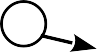 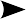 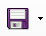 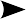 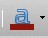 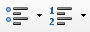 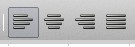 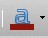 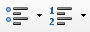 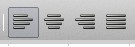 Il est important d’enregistrer un document dès sa création !Pour ça on lui donne un nom qui permettra de le reconnaître facilement, pour pouvoir le modifier ou le consulter à nouveau. Le fichier ainsi créé sera stocké à un emplacement choisi dans un dossier.Le poste de travail ou explorateurLe poste de travail permet d’accéder à tous les fichiers. C’est un peu comme si on proposait d’ouvrir les tiroirs d’un bureau. Si vous voulez voir l’intérieur d’un de vos supports de stockage (disque dur, clé USB…), cliquez sur le poste de travail et une nouvelle fenêtre s’ouvrira.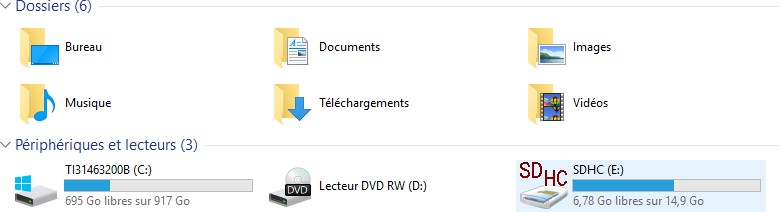 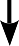 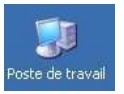 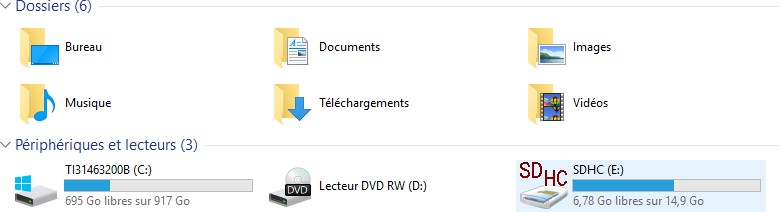 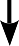 Disque dur C :	Lecteur CD/DVD	→ Chaque élève a accès à un disque dur individuelnommé "perso".L’arborescence du disque dur→ Le disque dur "commun" est pour tous les élèves.Le disque dur d’un ordinateur est un espace de rangement sur lequel tu peux créer des dossiers dans lesquels peuvent être rangés d’autres dossiers, des programmes et des fichiers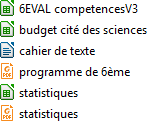 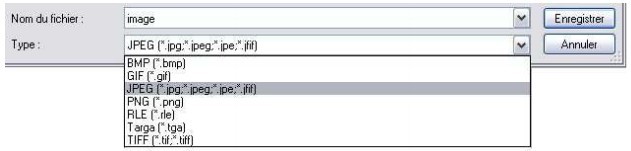 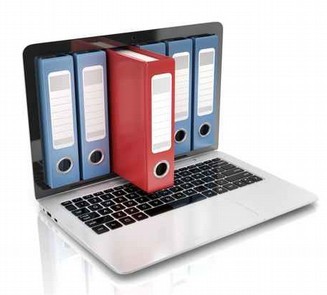 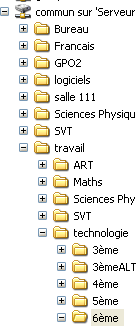 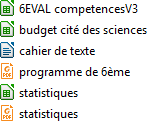 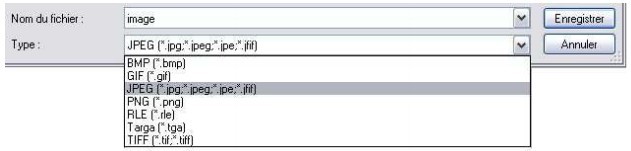 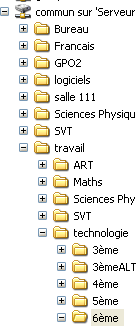 Lors de l’enregistrement d’un fichier, on peut choisir parmi différents formats de fichiers.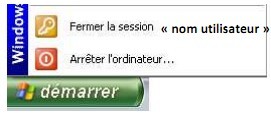 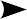 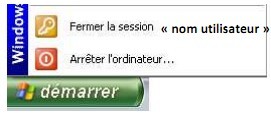 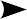 Quand vous avez fini de travailler, il faut impérativement se déconnecter en cliquant sur :Démarrer – Fermer la session  	